В целях привлечения внимания обучающихся к необходимости построения безопасного интернет-пространства, повышения информированности о безопасном использовании онлайн-технологий и в соответствии с муниципальной программой «Развитие образования в городе  Ярославле» на 2015-2020 годыПРИКАЗЫВАЮПровести в феврале-марте 2020 года городской конкурс по безопасности в сети Интернет «Нереальная реальность».Поручить организацию и проведение городского конкурса по безопасности в сети Интернет «Нереальная реальность» муниципальному образовательному учреждению дополнительного образования «Межшкольный учебный центр  Кировского и Ленинского районов» (Ромащенко И.В.).Утвердить положение о проведении городского конкурса по безопасности в сети интернет «Нереальная реальность» (приложение).Директору муниципального образовательного учреждения дополнительного образования «Межшкольный учебный центр Кировского и Ленинского районов»:Представить на согласование заместителю директора департамента (Ильина Е.А) смету расходов на проведение городского конкурса по безопасности в сети Интернет «Нереальная реальность».Произвести оплату расходов в соответствии со сметой,  за счёт средств, предусмотренных муниципальной программой «Развитие образования в городе Ярославле» на 2015-2020 годы. Контроль за исполнением приказа возложить на начальника отдела дополнительного образования и воспитательной работы Абрамову Е.Г.Директор департамента  				                                                         Е.А.Иванова ПриложениеУТВЕРЖДЕНО  приказом департамента образования мэрии города  Ярославля  30.01.2020 №  01-05/93Положение  о проведении городского конкурса по безопасности в сети Интернет «Нереальная реальность»1. Общее положение1.1. Городской  конкурс по безопасности в сети Интернет «Нереальная реальность» (далее – Конкурс) проводится в целях привлечения внимания обучающихся к необходимости построения безопасного интернет-пространства и повышения информированности о безопасном использовании онлайн-технологий.Задачи:- поддержка творческих инициатив обучающихся в создании информационно-просветительских материалов по соблюдению правил безопасного использования интернет - пространства;-  воспитание интернет - культуры обучающихся через участие в Конкурсе;-  привлечение внимания к проблеме интернет-безопасности;-формирование интереса и стимулирование творческой активности обучающихся для решения проблем в сфере безопасности Интернета и онлайн-технологий.1.2. Учредитель и организатор КонкурсаУчредитель - департамент образования мэрии города Ярославля.Организатор - муниципальное образовательное учреждение дополнительного Образования  «Межшкольный учебный центр Кировского и Ленинского районов» (далее – МОУ ДО «МУЦ Кировского и Ленинского районов»).2. Участники Конкурса2.1 Участниками Конкурса являются обучающиеся муниципальных образовательных учреждений (далее - образовательные учреждения).2.2 Участие в Конкурсе индивидуальное.2.3 Возрастные  категории:первая возрастная категория: 6-7 лет (принимают участие в первом и втором этапе Конкурса);вторая возрастная категория: 8-12 лет;третья возрастная категория: 13-18 лет.Приветствуется  участие  родителей  и родственников обучающихся.3. Номинации Конкурса:Конкурс проводится по трём номинациям:Художественное творчество (принимают участие все возрастные категории).Плакат, буклет (принимают участие вторая и третья возрастные категории).Презентация, видеоролик (принимают участие вторая и третья возрастные категории).3.2 Требования к работам:при разработке конкурсной работы необходимо руководствоваться идеей привлечения внимания зрителя к теме интернет-безопасности и проблеме рисков и угроз интернет-пространства, стремиться к понятному выразительному и оригинальному воплощению замыслов.Для участия в конкурсе необходимо предоставить работы, отражающие следующую тематику: Риски и угрозы интернет-среды для детей и подростковИнтернет и мы: плюсы и минусыПравила безопасного использования ИнтернетаГлобальная сеть: осторожно – дети!Дружелюбный и полезный интернет против опасногоТерритория безопасности свободная от вирусовТребования к работам в номинации «Художественное творчество»:Принимаются рисунки и поделки в любой технике исполнения.Требования к работам в номинации «Плакат, буклет»:принимаются социальные плакаты и буклеты, выполненные в форме изобразительного и компьютерного творчества.Требования к работам в номинации «Презентация, видеоролик»:Презентация:выполняется в программе Power Point, должна содержать информационные элементы, изображения;количество слайдов не более 15.Видеоролик:- формат видео - MP4,MPEG,MOV,AVI,DVD; -продолжительность видеоролика до 10 минут;- видеоролик должен иметь качественное звучание и изображение;- язык видео – русский.Каждая работа должна быть снабжена этикеткой. На этикетке указывается:фамилия, имя автора, количество полных лет;номинация, название работы;Ф.И.О. руководителя;образовательное учреждение.На защиту работы отводится не более 5 мин.3.3. Критерии оценивания работ:1. Работа должна соответствовать цели и задачам Конкурса;2. Доступность понимания и восприятия основной идеи работы;3. Актуальность тематики работы и степень раскрытия заявленной проблемы;4. Степень эмоционального и воспитательного воздействия работы на зрителя;5. Художественное исполнение и техническое качество работ.4.   Сроки и порядок проведения Конкурса4.1. Сроки проведения Конкурса:Конкурс  проводится с 01.02.2020г.  по 18.03.2020г.4.2. Этапы конкурса:Конкурс состоит из трёх этапов:Первый этап(подготовительный) проводится  с 01.02.2020г. по 29.02.2020г.На этом этапе  в образовательных учреждениях  участники:готовят творческие работы;отправляют заявку в электронном виде по форме (приложение) по электронному адресу: muts.kirlen@yandex.ru;- отправляют презентации, плакаты, буклеты по электронному адресу: muts.kirlen@yandex.ru, размещают видеоролики на одном из видеохостингов («YouTube», «RuTube») или в социальной сети «ВКонтакте» (в заявке указать ссылку на размещенный файл) (приносят флэш-накопитель/диск организатору Конкурса);    - доставляют творческие работы с 02.03.2020г. по 06.03.2020г. по адресу:             150047,г.Ярославль, ул.Кудрявцева, д.26, с 9 до 17ч.Второй этап (заочный) с 10.03.2020г по 14.03.2020г. Организатор и жюри знакомятся с творческими работами участников и отбирают на третий этап Конкурса 4 работы, набравшие наибольшее количество баллов в каждой номинации и возрастной группе.Проводится голосование за лучшую работу на странице учебного центра в социальной сети «ВКонтакте» (https://vk.com/mutskirlen). Результаты второго   этапа  Конкурса    публикуются на официальном сайте  МОУ ДО «МУЦ Кировского и Ленинского районов» (muklen.edu.yar.ru) в разделе «Новости» 16.03.2020 года.Третий этап (очный) – представление (защита) творческих работ, который состоится 18.03.2020г., в 13.00  в МОУ ДО «МУЦ Кировского и Ленинского районов» по адресу: 150047, г. Ярославль, ул. Кудрявцева, д. 26.Участники третьего этапа Конкурса прибывают на место его проведения с сопровождающими лицами, которые несут ответственность за безопасность участников Конкурса в пути следования и в период проведения мероприятия.5. Подведение итогов и награждение  участников5.1 Работы участников оценивает  жюри, состав которого формирует  организатор Конкурса.Члены жюри:на втором этапе знакомятся с творческими  работами  участников Конкурса и определяют победителей второго этапа;на третьем этапе оценивают представление (защиту) творческих работ участниками;подводят итоги и определяют победителей (1 место), призёров (2 и 3 место) Конкурса;участвуют в  награждении победителей, призёров и участников  Конкурса.5.2 Победители и призёры определяются в каждой номинации и в каждой возрастной категории и награждаются дипломами учредителя 1, 2, 3 степени и памятными призами.Победитель голосования за лучшую работу на странице учебного центра в социальной сети «ВКонтакте» (https://vk.com/mutskirlen) награждается дипломом и памятным призом.5.3  Все участники Конкурса награждаются свидетельствами участника в электронном виде.5.4 Педагогические работники награждаются  благодарственными письмами за подготовку участников Конкурса в электронном виде.5.5 Итоги конкурса оформляются протоколом и утверждаются приказом учредителя.Результаты третьего этапа  Конкурса публикуются на официальном сайте  МОУ ДО «МУЦ Кировского и Ленинского районов» (muklen.edu.yar.ru) в разделе «Новости».По вопросам проведения Конкурса обращаться по телефону:                                                          (4852) 73-82-72 - Березина Наталья Евгеньевна (зам. директора по УВР), Осипова Анна Сергеевна (педагог-организатор), Кодинцева Лидия Александровна (зав. организационно-массовым отделом).Заявкана участие в городском конкурсе по безопасности в сети Интернет «Нереальная реальность»Информация для контакта:Фамилия, имя, отчество (полностью) ответственного исполнителя заявки;  телефон/факс; электронный адресКонтактный телефон педагога-наставника.Руководитель  образовательного учреждения  «____»____________2019 год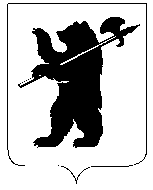 ДЕПАРТАМЕНТ ОБРАЗОВАНИЯМЭРИИ ГОРОДА ЯРОСЛАВЛЯПРИКАЗДЕПАРТАМЕНТ ОБРАЗОВАНИЯМЭРИИ ГОРОДА ЯРОСЛАВЛЯПРИКАЗДЕПАРТАМЕНТ ОБРАЗОВАНИЯМЭРИИ ГОРОДА ЯРОСЛАВЛЯПРИКАЗ30.01.202030.01.2020№  01-05/93О проведении городского конкурса по безопасности в сети Интернет «Нереальная реальность»№ п/пНоминацияВозрастная категорияНазвание конкурсной работы, ссылкаФИО участника, дата рождения, возрастОбразовательноев котором обучается участникФИО (полностью)    педагога-наставникам (если имеется) должность,полная  дата рожденияУчреждение,                  от которого представлен участникНеобходимое техническое оборудование